Impresso em: 07/08/2023 21:15:12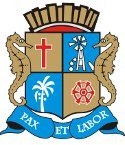 Matéria: VETO A EMENDA Nº 54Autor: PROFª. ÂNGELA MELOGoverno de Sergipe Câmara Municipal de AracajuReunião: 7 SESSÃO OrdináriaData: 17/02/2022Parlamentar	Partido	Voto	HorárioANDERSON DE TUCA BINHOBRENO GARIBALDE CÍCERO DO SANTA MARIA DR. MANUEL MARCOS FABIANO OLIVEIRAFÁBIO MEIRELES ISACJOAQUIM DA JANELINHA LINDA BRASILPAQUITO DE TODOS PR. DIEGOPROF. BITTENCOURT PROFª. ÂNGELA MELO RICARDO MARQUES RICARDO VASCONCELOSSÁVIO NETO DE VARDO DA LOTÉRICA SHEYLA GALBASONECAVINÍCIUS PORTOPDT PMNUNIÃO BRASIL PODEMOS PSDPP PODEMOS PDTSOLIDARIEDADE PSOL SOLIDARIEDADE PPPDT PTCIDADANIA REDE PODEMOS CIDADANIA PSDPDTNÃO NÃO NÃO NÃO NÃO NÃO NÃO NÃO NÃO NÃO NÃO NÃO NÃO NÃO NÃO NÃO NÃO NÃO NÃO NÃO12:22:2012:20:1012:21:1412:19:0912:20:2312:20:2112:20:0412:20:0612:19:5012:19:4412:19:4112:19:1512:29:0012:19:3312:19:0112:18:1512:22:4912:19:2212:21:4112:23:19NITINHOEMÍLIA CORRÊA EDUARDO LIMASGT. BYRON ESTRELAS DO MARPSD PATRIOTAREPUBLICANOS REPUBLICANOSO Presidente não Vota Não VotouNão Votou Não VotouTotais da Votação	Sim: 0Resultado da Votação: PREJUDICADONão: 20Abstenção: 0	Total de Votos Válidos: 20